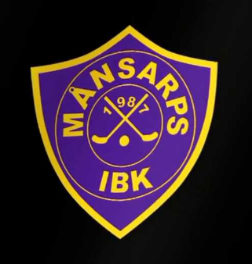 Instruktion kiosk och inträde vid H3-matcherTänk på att kaffet måste vara klart senast kl. 15,30.Våra A-lagsspelare vill gärna ha en kopp kaffe när de har genomgång innan matchstart.Förbered kaffebricka till motståndarlaget med fikabröd, kaffe och dricka/vatten.Förbered kaffebricka till domarrummet med kaffe, fikabröd och var sin dricka/vatten.En kanna kaffe, fikabröd och dricka/vatten till sekretariatet. Sargvakter får en fika.Kaffe och Te till kiosken samt uppdukning av kiosken ska vara uppdukat i tid!Ta det stora vita bordet i entrén och ställ i omkl.rum 1, valfritt utbud, glöm inte när det är säsong, lägg fram New Body-katalog och Restaurangchansen! Ställ upp pantåtervinningsboxarna.Inträde 40 kr, under 18 gratis. Går bra att SWISH:a till MIBK på 1235558242. Gästande domare (som har domarkort)/gästande busschaufför/förbundspersonal osv går in gratis.Ta betalt typ halva matchen.Har ni några frågor så kontakta Martina Sandberg 0707-295260Stort Lycka till!!!